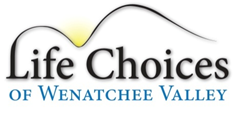 JOB TITLE:  Nurse Practitioner REPORTS TO:  Nurse Manager & Executive DirectorFSLA STATUS: NonexemptQualifications:Expresses full agreement with corporation’s Core Statements.Is dependable, stable, self-motivated, and capable of following through on commitments.Women’s Health experience in an ARNP role.Completed a graduate-level degree program for an advanced registered nurse practitioner.Washington State Advanced Registered Nurse Practitioner license. Active, unrestricted Washington State ARNP License.Current and active NPI.Current BLS/CPR card.  Have knowledge of various sexually transmitted infections and diseases.Comfortable providing patient education on sexually transmitted infections and diseases.Willing to undergo a criminal background check prior to hire and on an annual basis thereafter.Roles and Responsibilities:Works collaboratively with the Nurse Manager and Executive Director to promote care of patients according to the organizational mission and values.Contributes to a positive and hospitable environment for patients, clients, and guests.Ensures compliance with federal and state regulations pertaining to clinical aspects of providing health care. In collaboration with Nurse Manager ensures compliance with accepted standards of care and professional guidelines such as those published by ACOG, AWHONN, CDC and other appropriate organizations.Completes required continuing education, including up to date information on women’s health care, appropriate to the services provided by the clinic.Accesses and recommends patient education materials or assists in their development as needed.STI testing and treatment, including blood draws, specimen collection, and exams.Provide pregnancy, sexual health, and patient referrals to community resources and/or providers, as determined from assessments.  Completes in-person or phone nurse triage.Provide holistic care to patients relating to their physical, spiritual, social, and emotional health.Collaborates with the Nurse Manager to develop and implement plan of care.Analyzes diagnostic lab test results and under the direction of the Medical Director and communicates results to patients.Notifies Medical Director of critical issues and results in a timely manner.Provides high quality and safe patient care.Performs laboratory testing according to policy/procedure and standing orders. Review any clinical findings indicating concern for the health of the patient with the Medical Director as needed.Maintains compliance with policies and procedures for ultrasounds, laboratory tests, and other medical tests performed either internally or referred externally.Completes medical record documentation consistent with ARNP function and role.Assist sonographers as requested.Accountable for effective performance and follow-through of all assigned responsibilities and for completing responsibilities within designated (or agreed upon) timeframes. Completes responsibilities in a manner consistent with organizational policy, goals, and values.Performs other duties as assigned by the Nurse Manager or Executive Director.Work collaboratively with the administrative department and attend promotional events when needed. Reports to the Nurse Manager on all administrative related issues or personnel related issues that may come up such as but not limited to request for time off. Communication and Interpersonal Skills:Demonstrates respect for others without consideration of their status or position.Has skill in communication and in building trust relationships.Understands and communicates decision-making and problem-solving strategies.Demonstrates compassion and warmth in interpersonal relationships.Demonstrates the ability to effectively motivate staff.  Demonstrates skill in developing and maintaining team cohesiveness and facilitation of staff members in supporting and learning from each other.  Provides effective, positive, and constructive feedback.Manages and knows how to de-escalate difficult or emotional situations.  Responds promptly to patient and staff needs. Solicits patient and staff feedback to improve service.  Responds to requests for service and assistance. Knows when to call in assistance, as necessary.Maintains confidentiality.  Listens to others without interrupting.  Maintains a professional demeanor.Shows respect and sensitivity for cultural differences.  Promotes a harassment-free environment.  Clinical Knowledge and Skills:Has knowledge of pregnancy and fetal development.Informed and up to date on basic women’s health care guidelines and practices, including recommendations for preconception and early pregnancy care, sexually transmitted infections and diseases, and women’s health screening.Demonstrates thorough and perceptive skills in obtaining patient histories.Proficient in physical examination skills.Demonstrates efforts to continue increasing clinical knowledge and skill.Integrity and Dependability:Upholds organizational values, particularly honesty and trustworthiness.Is punctual for work and meetings and arranges for coverage when absent.Keeps commitments.